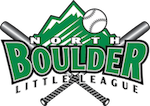 2023 NBLL Single A Manager ApplicationSend completed application to Brad Michalchuk (vp-a@nbll.com) by February 13, 2023.Name:Home Address:Email Address:Phone Number:1. Please fill out the following table to show any youth sports coaching history. The first row is shown as an example. Add additional rows if necessary.  Note that previous coaching experience is not required!2. Have you previously held any other positions in NBLL (such as Board Member, Coach, Volunteer, organized a Clinic, etc.)?3. Do you have any children in NBLL? If so, in which division(s) did they play last season and in which division do you expect them to play in the upcoming season?4. Please share a few words on why you are a good choice to manage an NBLL team. For example, what are your major goals and how will you maintain a positive attitude and environment amongst players, coaches and parents?  How do you involve other parents/volunteers on your team?5. Please state any other relevant baseball and/or coaching experience (e.g., played baseball in high school, college, etc.).6. Do you reside within the official NBLL boundaries (https://www.nbll.com/about/league-boundaries/)? [The boundaries are (1) on the north to Nelson Road, (2) on the east to 96th Avenue, (3) on the south to Arapahoe Avenue and (4) on the west to Peak to Peak Highway north of Boulder Canyon. This area includes North Boulder, Ward, Gold Hill, Lyons and south Longmont. Nederland and Sugarloaf are NOT included in NBLL boundaries; they are in SBLL.]7. Time requirements will vary but a typical Single A team will get together two times per week for practices and games.  There will be one weekday practice and one Saturday game per week.  Schedules will occasionally vary due to rain/snow makeups.  Please confirm that you are able to make the time commitment.8. If you have not managed or coached in NBLL before, please list 2-3 references that we may speak to regarding your interest in this position.Thank you for your interest in supporting North Boulder Little LeagueYearSportDivisionTeamManager or CoachLeague2019BaseballAAATigersCoachNBLL